FAKULTAS FARMASI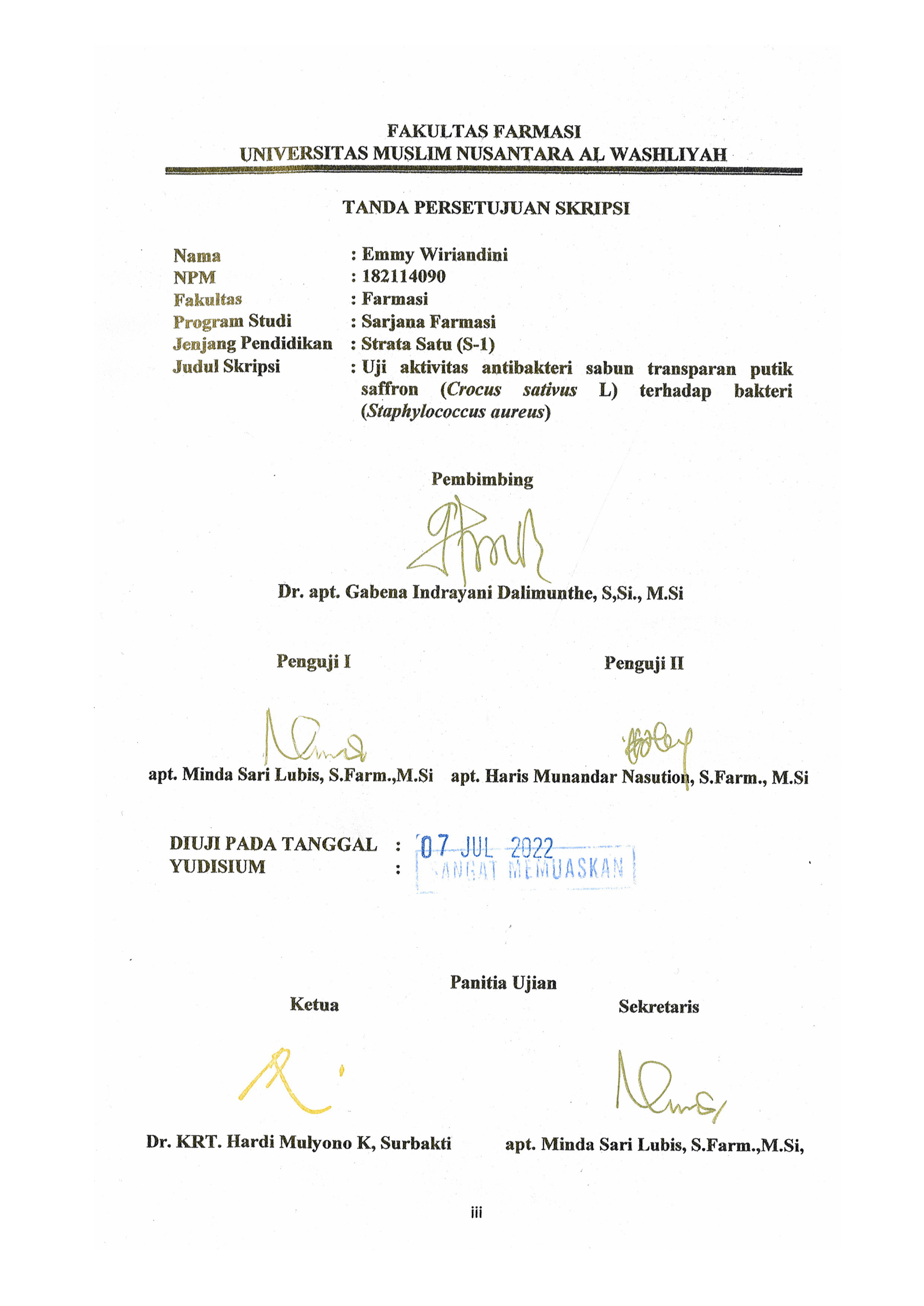 UNIVERSITAS MUSLIM NUSANTARA AL WASHLIYAHTANDA PERSETUJUAN SKRIPSINama	:	Emmy WiriandiniNPM	:	182114090Fakultas	:	FarmasiProgram Studi	:	Sarjana FarmasiJenjang Pendidikan	: Strata Satu (S-1)Judul Skripsi		:	Uji aktivitas antibakteri sabun transparan putik saffron (Crocus sativus L) terhadap bakteri (Staphylococcus aureus) PembimbingDr. apt. Gabena Indrayani Dalimunthe, S,Si., M.SiPenguji I                                                      Penguji II   apt. Minda Sari Lubis, S.Farm.,M.Si    apt. Haris Munandar Nasution, S.Farm., M.SiDIUJI PADA TANGGAL	: 	YUDISIUM			:Panitia Ujian		  Ketua					SekretarisDr. KRT. Hardi Mulyono K, Surbakti  	apt. Minda Sari Lubis, S.Farm.,M.Si,